КОНСУЛЬТАЦИЯНа тему: «Оздоровление  детей»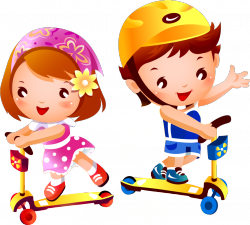 Физкультурно-оздоровительную деятельность с детьми  дошкольного возраста  важно организовывать на положительном эмоциональном фоне.
Прежде всего необходимо:
1. Создавать эмоциональный комфорт: доброе отношение, ласковый тон.
2. Стимулировать желание заниматься двигательной деятельностью, обеспечивать достаточную страховку.
3. В условиях семьи рекомендуется использовать следующие физкультурно-оздоровительные элементы:
- утреннюю гимнастику;
- хороводные игры-забавы;
- подвижные игры;
-  спортивно-развлекательные игровые комплексы;
- гимнастику для глаз;
- элементы самомассажа;
- закаливающие процедуры (с учетом здоровья детей);
- ароматерапию, фитотерапию, витаминотерапию.